https://research.vit.ac.in/publication/anticorrosive-potential-of-ethanol-extract-of-delonix-elata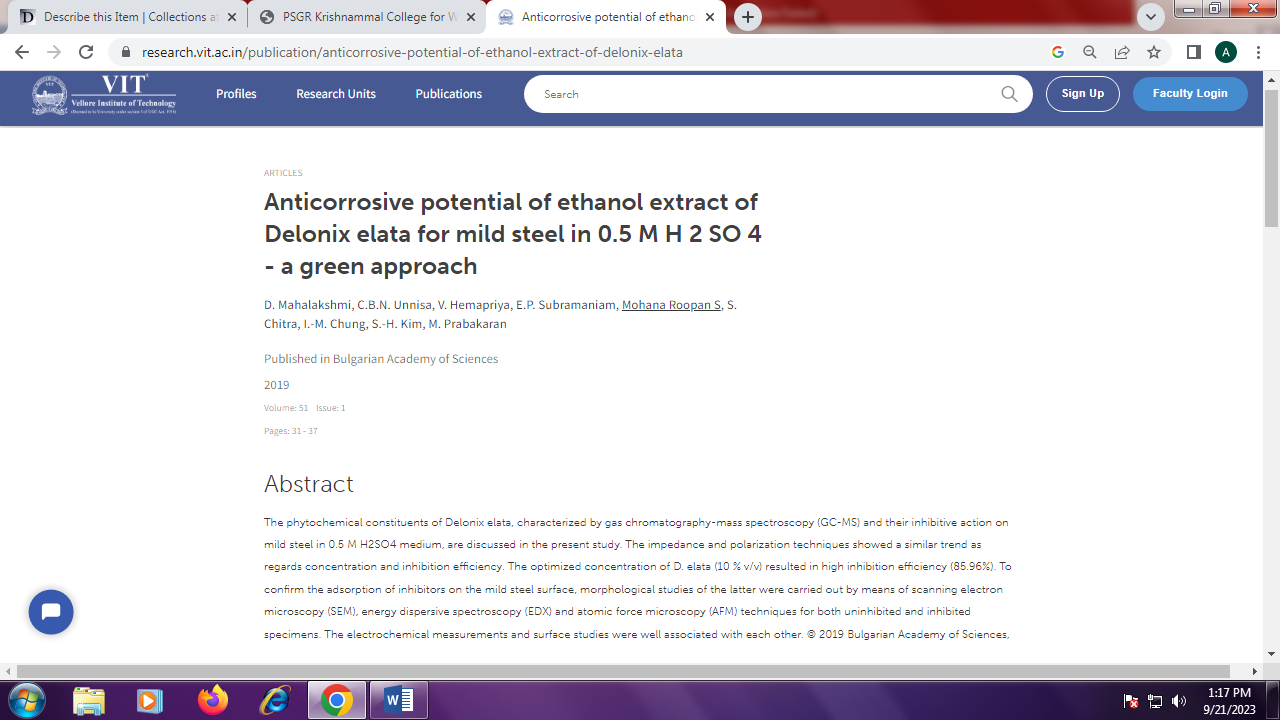 